 Rochester Area Literacy Council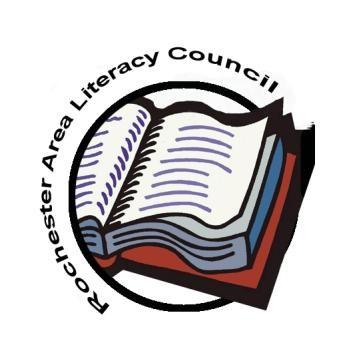  New York State Reading Association           Membership Form                  2020-2021Name _________________________________________________________________ Home Address __________________________________________________________ City ____________________________________________  Zip __________________ Telephone ________________   E-mail  _____________________________________  
School District/College/Organization ________________________________________ 
Position ______________________________ 	Grade _______________________ International Literacy Association Member?  •Yes  • No   ILA Number _________  Expiration Date _________2020-2021 Membership Dues (Choose one)◻ Professional $40.00   ($35.00 if received before 9/30/20) ◻ First-Year Teacher $20.00  ($15.00 if received before 9/30/20  (Attach a letter of verification from your district) ◻ Full-Time College Student $20.00  ($15.00 if received before 9/30/20) (Attach a copy of your schedule:  Undergraduate/12 hours Graduate/6 hours)  ◻ Non-Employed Professional/Retiree  $20.00  ($15.00 if received before 9/30/20)◻ Paraprofessional/TA $20.00  ($15.00 if received before 9/30/20) Note: Membership is not active until payment is received.  A verification notice will be sent to the email provided once payment has been processed.  RALC membership is effective July 1, 2020 through June 30, 2021.  Payment: ____ PayPal ____ District Purchase Order ____Check made out to RALCFor PayPal: Please add an additional $1.50 to your total to cover service fees.  Link your payment to us by using our email rochesterarealiteracycouncil@gmail.com and “add a note” indicating that you are paying individual membership dues.RETURN this form to: Rochester Area Literacy Council, PO Box 92333, Rochester, NY 14692 Online registration is also available at https://www.rochesterarealiteracycouncil.org/